МІНІСТЕРСТВО ОСВІТИ І НАУКИ УКРАЇНИХЕРСОНСЬКИЙ ДЕРЖАВНИЙ АГРАРНО-ЕКОНОМІЧНИЙ УНІВЕРСИТЕТНАУКОВЕ ТОВАРИСТВО СТУДЕНТІВ, АСПІРАНТІВ, ДОКТОРАНТІВ І МОЛОДИХ ВЧЕНИХ ІІІ Всеукраїнська науково-практична конференціямолодих вчених з нагоди Дня науки СУЧАСНА НАУКА: СТАН ТА ПЕРСПЕКТИВИ РОЗВИТКУ 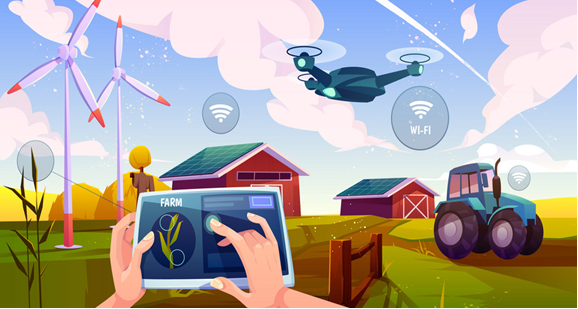 19 травня 2021 р. м. Херсон Шановні колеги!Запрошуємо Вас взяти участь у роботіІІІ Всеукраїнської науково - практичної конференціїмолодих вчених з нагоди Дня науки «СУЧАСНА НАУКА: СТАН ТА ПЕРСПЕКТИВИ РОЗВИТКУ У СІЛЬСЬКОМУ ГОСПОДАРСТВІ»,яка відбудеться 19 травня 2021 року о 10:00 годинів режимі онлайнна інтернет платформі Zoom у ХЕРСОНСЬКОМУ ДЕРЖАВНОМУ АГРАРНО-ЕКОНОМІЧНОМУ УНІВЕРСИТЕТІТематичні кейси роботи конференції:Сучасні агротехнології в рослинництві, овочівництві та садівництві. Перспективні технології у ветеринарії, виробництві і переробці продукції тваринництва та аквакультури.Тенденції раціонального природокористування та збереження земельних ресурсів. Сучасні досягнення інженерних наук у будівництві те електрифікації виробничих підприємств. Тенденції розвитку харчового виробництва та індустрії готельно-ресторанної справи.Розвиток підприємництва, менеджменту та іт-технологій в аграрному виробництві.УЧАСТЬ У КОНФЕРЕНЦІЇ БЕЗКОШТОВНАРобочі мови конференції: українська та англійська.Форма участі дистанційна: (вітається виступ із презентацією і публікація тез доповіді, також можлива і публікація тільки тез доповіді).ОРІЄНТОВНИЙ РЕГЛАМЕНТ  РОБОТИ КОНФЕРЕНЦІЇДля участі в конференції необхідно до 15 травня 2021 р. заповнити та надіслати онлайн-заявку, щодо участі у конференції:Онлай_заявка_посилання та тези матеріалів конференції, оформлені згідно вимог (назва файлу - прізвище першого автора, наприклад: Іваненко_тези.doc) надіслати на електронну адресу е-mail: agro_konf@ukr.net. За результатами роботи конференції буде видано електронний збірник матеріалів конференції, який буде розміщено на офіційному сайті Херсонського державного аграрно-економічного університету (www.ksau.kherson.ua) потягом місяця з дня проведення заходу. ВИМОГИ ДО ОФОРМЛЕННЯ МАТЕРІАЛІВРобочі мови конференції: українська та англійська. До друку приймаються тези обсягом від 2-х до 4-х  повних сторінок формату А4 включно з ілюстраціями, таблицями і списком літератури, виконані в редакторі Microsoft Word (з розширенням *.doc). Орієнтація книжкова, сторінки не нумеруються. Шрифт Times New Roman, кегль 14, шрифт звичайний, вирівняний за шириною, абзацний відступ - 1,25 см, міжрядковий інтервал - 1,0 пт. Поля: верхнє, нижнє, праве та ліве - 20 мм; Таблиці друкуються шрифтом Times New Roman, кегль - 12. Назви і номери таблиць вказуються над таблицями жирним шрифтом за шириною тексту (Таблиця 1. Назва). Рисунки мають бути скомпоновані в єдиний об’єкт. Назва та номери рисунків вказуються жирним шрифтом під рисунками за шириною тексту (Рис. 1. Назва). Після рисунків і таблиць основний текст слід продовжувати через 1 рядок. Розміщення на сторінці: Назва кейсу (колір шрифту - червоний). Прізвище, ім’я, по батькові автора (напівжирний курсив). Науковий ступінь, звання (посада, освітній ступінь) (курсив). Наукова установа, місце роботи (курсив). Місто (курсив). Інформація друкується вгорі з вирівнюванням по правому краю, курсивом. За нею через 1 рядок з вирівнюванням по центру подається назва публікації прописними літерами напівжирним шрифтом; після цього, через 1 рядок - основний текст з вирівнюванням за шириною; під текстом, через 1 рядок, з вирівнюванням за шириною подається список літератури, оформлений за ДСТУ 8302:2015, посилання на джерела в тексті наводяться у квадратних дужках [1, с. 25] також обов’язково незабудьтесь вказати бібліотечну класифікацію (УДК) ваших  матеріалів. Адреса оргкомітету: 73006, Україна, м. Херсон, вул. Стрітенська, 23 Херсонський державний аграрно-економічний університет. КООРДИНАТОРИ КОНФЕРЕНЦІЇ: НІКІТЕНКО Марія - голова наукового товариства студентів, аспірантів, докторантів і молодих вчених ХДАЕУ: +380 (95) 109 77 96;КРИВИЙ Владислав - заступник голови наукового товариства студентів, аспірантів, докторантів і молодих вчених ХДАЕУ: +380 (99) 402 97 22.Зразок оформлення матеріалів: 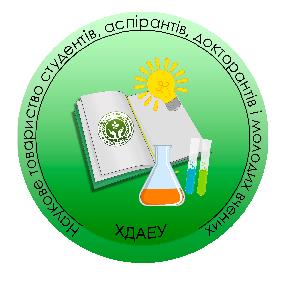 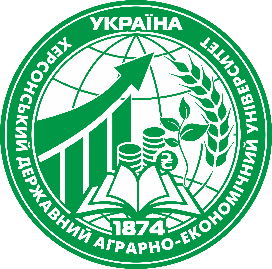 19.05.2021 р.19.05.2021 р.9:00 – 10:00Реєстрація учасників10:00-10:40Урочисте відкриття конференції:Ідентифікатор конференції: 765 7616 6080Пароль: 202110:30-13:00Онлайн виступи за тематичними кейсами роботи конференції. Онлайн-запрошення будуть надіслані усім учасникам відповідно до кейсів роботи конференції на електроні адреси учасників.13:00-14:00Проведення підсумків роботи конференціїІдентифікатор конференції: 747 4005 8582Пароль: 2021Кейс  1.Сучасні агротехнології в рослинництві, овочівництві та садівництві.УДК: 345-987Олександр Вікторович ІВАНОВ здобувач вищої освіти ступеня доктора філософіїдругого року навчанняХерсонський державний аграрно-економічний університетм. Херсон, УкраїнаОлександр Сергійович СМІРНОВд-р., с.-г.наук., проф., науковий керівникХерсонський державний аграрно-економічний університетм. Херсон, УкраїнаЕЛЕМЕНТИ БІОЛОГІЗАЦІЇ ТЕХНОЛОГІЇ ВИРОЩУВАННЯСОНЯШНИКУ В КОНТЕКСТІ ЇХ ВПЛИВУ НА КІЛЬКІСНО-ЯКІСНІПОКАЗНИКИ ВРОЖАЮ В УМОВАХ ПІВДЕННОГО СТЕПУАктуальністьОсновна частинаМета і результати дослідженьВисновкиСписок літературиТези доповідей друкуються в авторській редакції. Автори опублікованих матеріалів несуть відповідальність за їхній зміст, достовірність наведених фактів, посилань тощо.